Medlemsavgift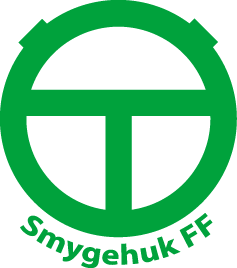 Barn- och Ungdom 2024
Mål och Vision

ÖT Smygehuk FF ska stå för glädje, kamratskap och ett bra ledarskap, därför skall föreningen vara det självklara valet när man vill spela fotboll. Målet är att bredda vår ungdomsverksamhet i antalet aktiva och att ha verksamhet för alla åldersgrupper från 4-19 år samt bredda vår verksamhet så fotboll finns för alla som vill träna.

StrategiVidareutveckla kompetensen på våra ledare både genom intern- och extern ledareutbildning och genom ökat samarbete mellan lagen.Ny spelare i föreningen får prova på att träna 3 ggr innan man behöver betala medlemsavgift. Ej betald medlemsavgift innebär att man inte får spela match. När spelaren har bestämt sig för att bli medlem i föreningen,lämnas talongen till ansvarig ledare, som lämnar vidare till kansliet. Någon form av Bingolotter till jul kan man ej köpa sig fri ifrån. 
Medlems- och träningsavgifter 2024                    10 – 12 år       7-manna fotboll                      250kr + 950kr =  1200kr                    
  8 – 9 år         5-manna fotboll                      250kr + 800kr =  1050kr                  
  6  - 7 år         3-manna fotboll                      250kr + 500kr =    750kr  4 – 5 år         Boll & Lek                               250kr + 250kr =   500kr
Börjar man i föreningen innan den 30/6 betalas full medlems- och träningsavgift.Börjar man efter 30/6 så betalar man full medlemsavgift men halv träningsavgift t.o.m. 30/9.Efter den 1/10 betalar man bara medlemsavgiften.Vad ingår i medlems och träningsavgiften?- Folksams idrottsförsäkring.
- Träning 1-3 ggr/vecka med utbildade ledare.
- Seriespel med utbildade domare, för 8-19 åringar.
- Cupspel 2-4 ggr per år, för 6-19 åringar.- Träningsset (tröja, shorts, strumpor) ingår i full medlems- och träningsavgift.  Tröja/shorts storlekar: 110/116, 122/128, 134/140, 146/152, S, M, L  Strumpor storlekar: 28-30, 31-33, 34-36, 37-39, 40-42, 
- Verksamhetsanpassad utrustning för sin åldersgrupp.
- Säsongsavslutning med priser/medaljer.ÖT Smygehuk FF/Styrelsen- - - - - - - - - - - - - - - - - - - - - - - - - - - - - - - - - - - - - - - - - - - - - - - - - - - - - - - - - - - - - - - - - - - - - - - - - - - - - - - - - - - - - -  Lag:           - - - - - - - - -         Tröja strl. ____       Shorts strl. ____     Strumpor strl. ______Namn:        - - - - - - - - - - - - - - - - - - - - -  - - - -              Förälder 1:                - - - - - - - - - - - - - - - - - - - - - - - - - Personnr:   - - - - - - - - - - - - - - - - - - - - - - - - -              Förälder 2:                - - - - - - - - - - - - - - - - - - - - - - - - - Adress:      - - - - - - - - - - - - - - - - - - - - - - - - - -             E-mail 1:                   - - - - - - - - - - - - - - - - - - - - - - - - -                       - - - - - - - - - - - - - - - - - - - - - - - - - -              E-mail 2:                  - - - - - - - - - - - - - - - - - - - - - - - - -E-mail:       - - - - - - - - - - - - - - - - - - - - - - - - - -             Mobilnr 1:                 - - - - - - - - - - - - - - - - - - - - - - - - - Mobilnr:     - - - - - - - - - - - - - - - - - - - - - - - - -               	Mobilnr 2:                 - - - - - - - - - - - - - - - - - - - - - - - - - 